Western Australia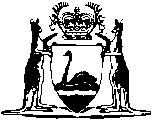 Family Court Act 1997Family Court (Surrogacy) Rules 2009Western AustraliaFamily Court (Surrogacy) Rules 2009Contents1.	Citation	12.	Commencement	13.	Terms used in these rules	14.	Application of these rules	25.	Application of Family Court Rules 1998	26.	Application of Family Law Rules 2004 (Commonwealth)	27.	Application for parentage orders	38.	Ancillary application	39.	Response to an application	410.	Service of application or response	411.	Hearing not necessary if application non-contentious	412.	Notice of hearing of applications	4NotesCompilation table	5Western AustraliaFamily Court Act 1997Family Court (Surrogacy) Rules 20091.	Citation		These rules are the Family Court (Surrogacy) Rules 2009.2.	Commencement		These rules come into operation as follows — 	(a)	rules 1 and 2 — on the day on which these rules are published in the Gazette;	(b)	the rest of the rules — on the day on which the Surrogacy Act 2008 section 20 comes into operation.3.	Terms used in these rules	(1)	In these rules — 	ancillary application means an application for an order other than a parentage order;	approved, in relation to forms, means approved by the Chief Judge;	arranged parents has the meaning given in the Surrogacy Act 2008 section 14;	birth parents has the meaning given in the Surrogacy Act 2008 section 14;	child means the child in respect of whom an application for a parentage order is made;	Council has the meaning given in the Surrogacy Act 2008 section 15;	parentage order has the meaning given in the Surrogacy Act 2008 section 14.4.	Application of these rules		These rules apply for the purposes of the exercise by the Court of its jurisdiction under the Surrogacy Act 2008.5.	Application of Family Court Rules 1998		The Family Court Rules 1998 referred to in the Table apply to the exercise by the Court of its jurisdiction under the Surrogacy Act 2008.Table6.	Application of Family Law Rules 2004 (Commonwealth)	(1)	The Family Law Rules 2004 (Commonwealth), as adopted and applied by the Family Court Rules 1998 rule 12 for the exercise by the Court of its jurisdiction under the Family Court Act 1997, are adopted and apply for the purposes of the exercise by the Court of its jurisdiction under the Surrogacy Act 2008.	(2)	Each rule of the Family Law Rules 2004 (Commonwealth) adopted and applied under subrule (1) applies for the purposes of that subrule with the modifications described in the Family Court Rules 1998 rule 13(3) and (4).7.	Application for parentage orders	(1)	An application for a parentage order is to be in an approved form.	(2)	The application is to be filed in the Court together with — 	(a)	if the Surrogacy Act 2008 section 16(1) applies, a copy of the Council’s approval; and 	(b)	if the application is made by 2 persons jointly, the marriage certificate, if any, of the applicants.	(3)	The application is to be accompanied by affidavit evidence as to facts on the basis of which the Court may be satisfied as required by the Surrogacy Act 2008 section 21(2).8.	Ancillary application	(1)	An ancillary application under a provision of the Surrogacy Act 2008 referred to in the Table is to be in an approved form.Table	(2)	An ancillary application is to be filed in the Court and accompanied by affidavit evidence as to the facts relied on in support of the orders sought in the application.	(3)	The affidavit evidence referred to in subrule (2) is to be separate from affidavit evidence in support of an application for a parentage order.9.	Response to an application	(1)	A person who seeks to oppose an order sought in an application for a parentage order or an ancillary application or seeks a different order is to file a response in an approved form.	(2)	A response is to be filed in the Court accompanied by affidavit evidence as to the facts relied on in support of the response.10.	Service of application or response		A sealed copy of an application for a parentage order, an ancillary application or a response, and the affidavit in support of the application or response is to be served on persons and in a manner, as the Court directs.11.	Hearing not necessary if application non-contentious		Unless the Court directs otherwise, a non-contentious application for a parentage order or ancillary application may be dealt with in the absence of any party to the application or the party’s lawyer.12.	Notice of hearing of applications		If the Court decides that there should be a hearing in relation to an application, the Principal Registrar is to give not less than 28 days’ notice of the time and place of the hearing, or such other period of notice as the Court directs, to all persons entitled to be heard.Notes1	This is a compilation of the Family Court (Surrogacy) Rules 2009.  The following table contains information about those rules. Compilation tableDefined terms[This is a list of terms defined and the provisions where they are defined.  The list is not part of the law.]Defined term	Provision(s)ancillary application	3(1)approved	3(1)arranged parents	3(1)birth parents	3(1)child	3(1)Council	3(1)parentage order	3(1)r. 3r. 4r. 5r. 6r. 7r. 8r. 9r. 11r. 36ProvisionDescription of applications. 20(3)for leave to lodge application for parentage order out of times. 21(3)to dispense with a requirement referred to in s. 21(2)(b), (c), (d) or (f)s. 23for ancillary orderss. 27to discharge a parentage orders. 30for approval to vary an approved plans. 31alleging breach of approved plans. 36to exclude a person from having access to informationCitationGazettalCommencementFamily Court (Surrogacy) Rules 200925 Feb 2009 p. 491-9r. 1 and 2: 25 Feb 2009 (see r. 2(a));
Rules other than r. 1 and 2: 1 Mar 2009 (see r. 2(b) and Gazette 27 Feb 2009 p. 512)